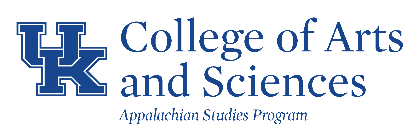 APP 399 – Appalachian Studies Practicum Experiencing Appalachia: Appalachian Studies in the Academy & Beyond3 Credit Hours Variable TimesSpring Break & Following WeekMar 11-Mar 22 Location- UK App Center & around regionKathryn Engle, Ph.D.Prereq: APP 200 or consent of instructor.This practicum course will be an intensive two-week immersion experience considering issues relating to Appalachian Studies and issues specifically relevant to communities in eastern Kentucky. Students will participate in a two-week-long course that will include excursions into the region, skill-building and research activities, and culminate in a trip to the Appalachian Studies Association Conference in Asheville, North Carolina. Students will consider a variety of issues relating to Appalachia and Appalachian Studies including local food systems, race, gender, the politics of coal, environmental justice, and representation. Students will be able to pursue individual interests in the region and will complete a reflection on their experiences in the course and through their independent research on a chosen topic relating to Appalachia. APP 399 Catalog DescriptionA field-, community-based, practical or applied educational experience supervised by an Appalachian Studies Program faculty affiliate. May be repeated to a maximum of 6 hours. Pass-fail only. A learning contract must be filed in order to receive credit for this course.This is a controlled enrollment course. If you would like to add this course please contact Kathryn Engle (kathryn.engle@uky.edu). 